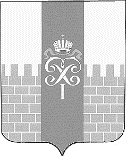 МЕСТНАЯ АДМИНИСТРАЦИЯ МУНИЦИПАЛЬНОГО ОБРАЗОВАНИЯ ГОРОД ПЕТЕРГОФ___________________________________________________________________________________ПОСТАНОВЛЕНИЕ  «_24_»__12_____  2021 г.	                                                                 № 172                                               «О внесении изменений в постановление местной администрации муниципального образования город Петергоф от 06.10.2020 №88 «Об утверждении ведомственной целевой программы «Текущий ремонт и содержание дорог, расположенных в пределах границ муниципального образования город Петергоф, в соответствии с перечнем, утверждённым Правительством Санкт-Петербурга на 2021 год» (с изменениями от 17.08.2021 года)В соответствии с Бюджетным  кодексом  Российской Федерации, Положением о бюджетном процессе в муниципальном образовании город Петергоф, Постановлением местной администрации муниципального образования город Петергоф  № 150 от 26.09.2013 «Об утверждении  Положения о Порядке разработки, реализации и оценки эффективности муниципальных программ и о Порядке разработки и реализации ведомственных целевых программ и планов по непрограммным расходам местного бюджета муниципального образования город Петергоф»,  местная администрация муниципального образования город Петергоф   	П О С Т А Н О В Л Я Е Т:Внести изменения в постановление местной администрации муниципального образования город Петергоф от 06.10.2020 № 88 «Об утверждении ведомственной целевой программы «Текущий ремонт и содержание дорог, расположенных в пределах границ муниципального образования город Петергоф, в соответствии с перечнем, утверждённым Правительством Санкт-Петербурга на 2021 год» (с изменениями от 17.08.2021) (далее Постановление), изложив приложение №1 к Постановлению согласно приложению  к настоящему Постановлению.Приложения №№ 2,3,4,5 к ведомственной целевой программе оставить без изменений.Постановление вступает в силу с даты официального опубликования.Контроль над исполнением настоящего постановления оставляю за собой.Глава местной администрациимуниципального образования город Петергоф                                      Т. С. Егорова     Приложение                                                        к Постановлению МА МО город Петергоф  от  24.12.2021 №  172                                                                                                                                                  УтвержденоГлава МА МО г.Петергоф______________/Т.С.Егорова/                                                                 « ____ »________2021г.ВЕДОМСТВЕННАЯ ЦЕЛЕВАЯ   ПРОГРАММА«Текущий ремонт и содержание дорог, расположенных в пределах границ муниципального образования город Петергоф, в соответствии с перечнем, утверждённым Правительством Санкт-Петербурга на 2021 год»Цели и задачи программы:- приведение в надлежащий вид дорог, расположенных в пределах границ муниципального образования г. Петергоф- улучшение внешнего облика территории муниципального образования г. Петергоф- снижение травматизма пешеходов из-за выбоин и неровностей асфальтобетонного покрытия тротуаров - снижение риска и числа ДТП, травматизма участников дорожного движения- защита имущества граждан, в т.ч. автомобилей, велосипедов от поломок и повреждений- создание условий участникам дорожного движения для безопасного передвижения по дорогам.Заказчик программы (ответственный исполнитель): местная администрация муниципального образования город Петергоф (отдел городского хозяйства).Ожидаемые конечные результаты реализации целевой программы:Содержание и текущий ремонт дороггруппы В -20190 м2, группы Г 305360 м2, группы Д -11615 м 2, группы Е -1409 м2.Содержание и текущий ремонт тротуаровкласс 1- 21332 м2,класс 2 – 20467 м2.Сроки реализации целевой программы: I-IYкв. 2021 г.Перечень мероприятий целевой программы, ожидаемые конечные результаты реализации и необходимый объем финансирования:Приложение № 1 К пп.1.1, ккккУтверждаюРасчет стоимости выполнения работ по п.1.1, п.1.2, п.1.3, п.1.4, п.1.5№п/пНаименование мероприятияОжидаемые конечные результатыОжидаемые конечные результатыСрок исполнения мероприятияНеобходимый объём финансирования(тыс.руб.)№п/пНаименование мероприятияЕдиница измеренияКол-воСрок исполнения мероприятияНеобходимый объём финансирования(тыс.руб.)1.1Текущий ремонт проезжей части с частичной заменой водопропускных труб по ул. Кооперативнойм27520I-III кварталы 202111336,71.2Текущий ремонт проезжей части и частично тротуаров по пл. Авровам24307I-III кварталы 202111336,71.3Текущий ремонт проезжей части с частичной заменой водопропускных труб по проезду без названия от спортшколы до д.18 по ул. Юты Бондаровской м2957I-III кварталы 202111336,71.4Замена водопропускных труб по ул. Луговой  д.12м210,2I-III кварталы 202111336,71.5Частичный текущий ремонт проезжей части по пер. Суворовцевм2300I-III кварталы 202111336,72.1Уборка проезжей части автомобильных дорог группы В м220190I-IV кварталы 2021 года4411,72.2Уборка проезжей части автомобильных дорог группы Гм2305360I-IV кварталы 2021 года53693,32.3Уборка проезжей части автомобильных дорог группы Дм211615I-IV кварталы 2021 года1670,52.4Уборка автомобильных дорог группы Ем21409I-IV кварталы 2021 года636,92.5Уборка тротуаров 2 класса   м220467I-IV кварталы 2021 года7312,92.6Уборка тротуаров 1 класса   м221332I-IV кварталы 2021 года                6284,4Итого:74009,73Содержание дорог, расположенных в пределах границ муниципального образования город Петергофм2380373I-IV кварталы 2021 года22254,8Итого:96264,54Оказание услуг по разработке технической документации на текущий ремонт дорог, расположенных на территории муниципального образования город Петергоф в 2021 году2019 году20192019пяснительную записку.услуга4I-IV кварталы 2021года528,0Итого:528,05Восстановительная стоимость зеленых насаждений по проезду без названия от спортшколы к дому №18 по ул. Юты Бондаровской,  по ул. Луговая, д.12, по ул. Кооперативной16,0Итого:16,0ВСЕГО по программе:108145,2Наименование мероприятияЕд.изм Кол-во Общая стоимость,  руб.по текущему ремонту проезжей части с частичной заменой водопропускных труб по ул. Кооперативной м2/пм7520/12.511336,7по текущему ремонту проезжей части и частично тротуаров по пл. Авровам2430711336,7по текущему ремонту проезжей части с частичной заменой водопропускных труб по проезду без названия от спортшколы до д.18 по ул. Юты Бондаровскойм2/п.м957/56.511336,7по замене водопропускных труб по ул. Луговой д.12м2/п.м10.2/7.511336,7Частичный текущий ремонт проезжей части по пер. Суворовцевм230011336,7